What is the angle between these two planes: x + 2y – z = 13 & -2x – 4y + 2z = -13? What is the second derivative of f(x, y) = 3x2y + 4y3 first with respect to y and then with respect to x?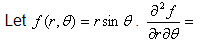 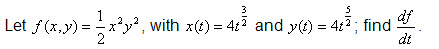 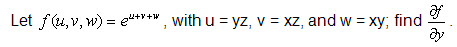 